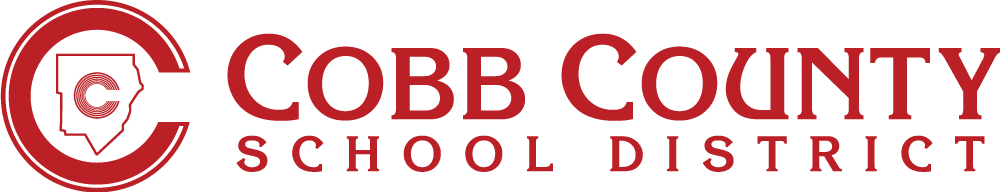 				                    	 Form JBC-3aSpanish 30-DAY ENROLLMENT WAIVERFOR PROOF OF BIRTH DATEEXTENCIÓN DE 30-DÍAS PARA MOSTRAR EL COMPROBANTE DE FECHA DE NACIMIENTOEste formato debe estar completo en su totalidad.            		  Imprima o escriba a máquinaConforme a la Regla Administrativa JBC-R (Admisiones / Retiros) del Distrito Escolar del Condado de Cobb, el estudiante mencionado arriba está solicitando un período de 30 días de calendario para entregar un certificado de nacimiento apropiado. La documentación, como una carta dirigida a la agencia apropiada solicitando un certificado de nacimiento, también debe adjuntarse como evidencia de que se ha hecho la solicitud para obtener la documentación de la fecha de nacimiento del estudiante.Entiendo que no habrá una extensión más allá de los 30 días iniciales, y que mi hijo será dado de baja el día 31 del calendario si el certificado de nacimiento no es entregado.Firma del padre o tutor: 							 Fecha: 				FAVOR DE NO ESCRIBIR DEBAJO DE ESTA LÍNEA – SOLO PARA USO DE LA ESCUELA**************************************************************************************************Date of 30th Calendar Day: 				Principal/Designee Signature: 					               	 Date: 				Escuela:Nombre del estudiante:Grado: Fecha de nacimiento:Edad:Nombre del padre o tutor:Fecha de inscripción: